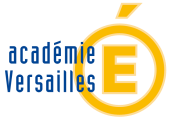 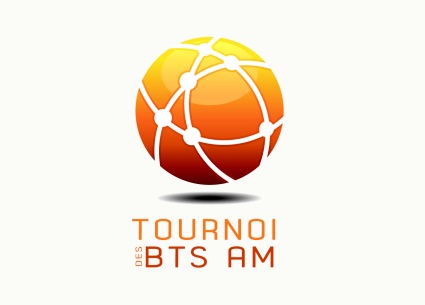 EtablissementNom de l’établissement :……………….…………………………………………………………………….Adresse : ……………………………………………………………………………………………………..Code postal :…………………………….. Ville :……………………………………………........................Nombre d’équipes participantes :…………………………………………………………….........................Equipe participante**annexer des tableaux supplémentaires en cas d’inscription multiple*Trois étudiant.e.s par équipeContexte professionnel**Le contexte professionnel doit impérativement prendre appui sur une organisation réelle, hors établissement scolaireDescription succincte de l’action professionnelle (nature, objectifs…) :………………………………………………………………………………………………………………………………………………………………………………………………………………………………………………………………………………………………………………………………………………………………………………………………………………………………………………………………………………………………………………………………………………………………………………………………………………………………………………………………………………………………………………Les responsables du projet reconnaissent avoir pris connaissance et accepté le règlement du tournoi.Noms et signaturesde la/du chef.fe  d’établissement				de la/du professeur.e responsablePrénoms et noms des étudiant.e.s*Noms des professeur.e.s responsablesCourriel de la/du professeur.e référent.e :@Nom de l’organisationAdresseNom du contactActivitéCode postal/VilleFonction du contact